MINIKAMP 2019Beste ouders Ook dit werkjaar komt er weer een minikamp voor de speelvogels en piepedollen. We geven u graag nu al de data mee, aangezien het kamp dit jaar verlegd is naar de tweede week van de Paasvakantie. We spreken op maandagochtend 15 april af om 9u aan de KSA-lokalen en gaan pas terug naar huis op  dinsdagavond 16 april om 17u.Aan deze brief hangt een inschrijvingsstrook die u kunt invullen als uw zoon meewil op minikamp. Geen nood als u nog niet zeker bent, wij zullen ook nog eens langskomen bij de twijfelaars om wat meer uitleg te geven.De prijs voor het minikamp bedraagt 20 euro, die wij graag contant ontvangen.Voor verdere vragen, bel Jules De Bruyckere: 0471 / 78 52 69Tijdens minikamp kan je ook terecht bij;     Cisse:     0495 / 99 44 09   (piepedollen)						    Jules:      0471 / 78 52 69   (speelvogels)						             	Dat we er samen een super minikamp van kunnen maken!Met vriendelijke groeten, De leiding-----------------------------------------------------------------------------------------------------------------Inschrijfstrook minikamp:Mijn zoon  …………………………………………………………………………… van de  ……………………………..  is bij deze ingeschreven voor het minikamp op 15 en 16 april.									(Datum  ...../…../………)Ik betaal de nodige 20 euro contant.				Betaald: ja   /   nee		Handtekening ouder					handtekening leiderWAT IS MINIKAMP PRECIES?Minikamp is een tweedaagse voor de piepedollen en speelvogels. We leren spelenderwijs in een vertrouwde omgeving (onze KSA-lokalen) hoe het is om op klein kamp te gaan. We spelen bosspelen, pleinspelen, gaan op uitstap, overnachten… Twee dagen avontuurlijke spelletjes, ravotten met je vriendjes en leiding en dolle pret beleven! Kortom, een niet te missen avontuur.WAT BRENG JE ZEKER MEE?Eetgereigamel of bord: 1 voor soep, 1 voor hoofdgerechtmes, vork en lepeldrinkbeker1 keukenhanddoekWasgereizeep, shampoohanddoek, washandje(linnen) wasbakjetandenborstel, tandpastaKledijspeelkleren!zwembroekondergoed, zakdoeken, voldoende sokkenwarme kledijregenkledijt-shirtsVariaslaapzakluchtmatras, eventueel kussen(linnen) zak voor vuil goedje KSA-sjaaltje en eventueel KSA-hemd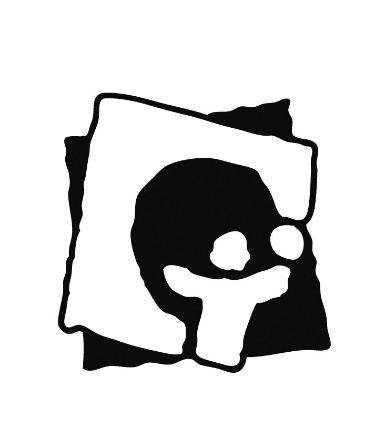 K.S.A.  Maldegemwww.ksamaldegem.be		 BE86 0682 2977 5950Bondsleider: 	Arthur De Bruyckere,       ‘t Rivierenhof 6,	9990 Maldegem 	tel:  0471/652534Secretaris: 	Cisse D’hoore, 	          Burchtstraat 37,	9990 Maldegem 	tel: 0495/994409Penningmeester: 	Arno Verborgt, 	          Nieuwe Bogaarde 38	9990 Maldegem 	tel:  0471/371817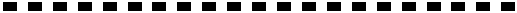 